Schedule SPRING 2023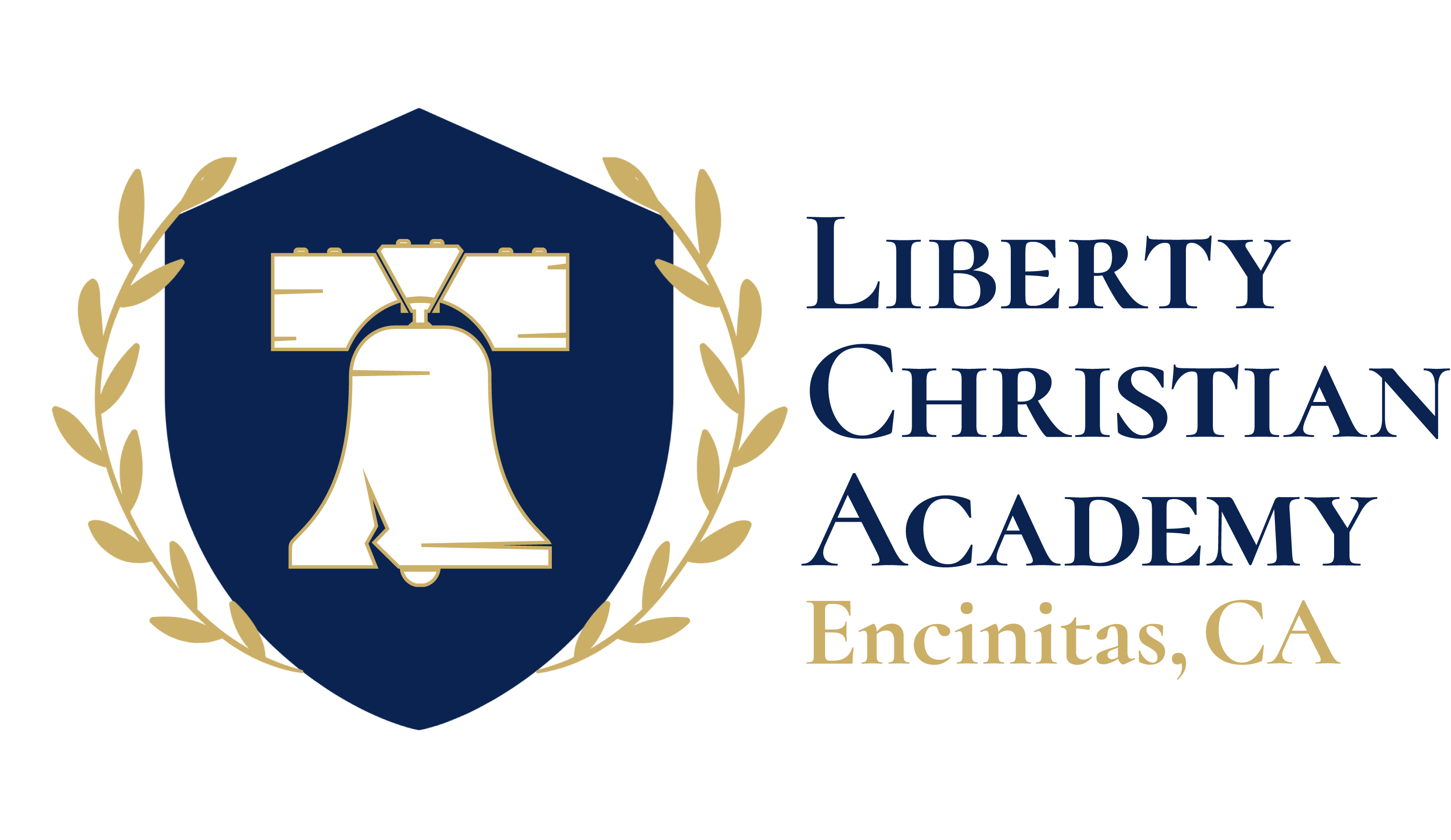 Kindergarten Schedule: Teacher Donelle Freitag. (9:30 am-1:30 pm) (1 Hour a week volunteer time from parents)Child MUST BE 5 years old by SEPT 1st!Our Kindergarten Program reflects a traditional class which includes the following:Our Kindergarten Program includes the following: *Systematic phonics reading curriculum *Spiral review math curriculum *Manuscript writing curriculum *Learning through songs, games, and booksSAMPLE SCHEDULE TU & TH				  9:30-10: 00 Chapel 						 10:00-10:45 Reading and writing				 10:45-11:15 Snack and play break			  11:15-12:00 Reading and writing				 12:00-12:30 Lunch break					  12:30-1:30 Math & Math Games						 *1:30-2:25 Physical Education on TU & TH is an additional fee for those students who want to stay for full days.Needed Materials Each Day:A Full-size Backpack Including: 1.  a small snack BOX packed with snack & a water bottle, (separate from their lunch box), 2. a change of clothes, 3. a plastic folder to go back home with the student every day.$150 DEPOSIT REQUIRED to HOLD FALL 2022 KINDER SPOT **Please be aware that if a parent/student needs to drop the class after the FIRST WEEK of the semester, all tuition is still required to be paid in full for the entire semester, unless there is a student on the waiting list that can fill your child’s spot.A WORD FROM KINDERGARTEN TEACHER MRS. DONELLE FREITAGHello parents! I look forward to loving, teaching, caring for, reading to, playing, laughing, and singing with your treasures! I know how valuable they are to you! I, also, am a parent. My husband and I raised four fabulous kids (now adults) whom we love! I have spent my life caring for and teaching children. My desire is to teach children to enjoy learning, and to become lifelong learners who do things well.  In 1981, I earned my California preschool and elementary teaching credential, which is still current and valid. I have taught in public and private elementary schools and in children's centers. I have coached children's sports and lead children's clubs and classes. I taught my own children at home for 17 years. We were missionaries in Italy for 13 years, and spoke fluent Italian before returning to the US, where my husband pastored a couple of churches. I have enjoyed being a reading teacher and tutor for many years and was the DIBELS reading assessment director at a Christian school in Oregon. I have been a full-time nanny for several families, and I have cared for hundreds of children throughout San Diego County with Sitterwise Childcare Agency. I am currently working as a reading tutor for several families as well as being a teaching nanny. I am registered with Trustline, an agency that does background checks on people who care for children. I LOVE children and can't wait to meet yours!Grades 1 to 3 (1 hour a week volunteer time from parents)Parents need to sign up for 12 Volunteer hours each semester.Grades 4 to 6 (1 hour a week volunteer time from parents)Parents need to sign up for 12 Volunteer hours each semester.STUDY HALLEach student may enroll in a maximum of ONE study hall PER DAY 1st -8th grade.Each HIGH SCHOOL (9th - 12th) student may enroll in a maximum of TWO study halls PER DAY. All students must have an hour's worth of work to do or a book to read during this time. Grades 7 to 12 (1-2 hours a week volunteer time for parents) Parents need to sign up for 12 Volunteer hours each semester.STUDY HALLEach student may enroll in a maximum of ONE study hall PER DAY 1st -8th grade.Each HIGH SCHOOL (9th - 12th) student may enroll in a maximum of TWO study halls PER DAY. All students must have an hour's worth of work to do or a book to read during this time. Liberty Christian Academy (LCA)Schedule and Process Overview CA High School State Standards: Graduation Requirements
The course offerings listed below are aligned with the expectations of the State of California. To receive a high school diploma, CA students must fulfill state and district graduation requirements, all of which can be covered by this homeschool support model. In fact, the homeschool Curricular Scope and Sequence typically exceeds the minimum requirements of the State of California, which are as follows: Three years of EnglishTwo years of mathematics (including Algebra I)Three years of social science (including U.S. history and geography; world history, culture, and geography; one semester of American government; and one semester of economics)Two years of science (including biology and physical science)Two years of physical educationOne year of foreign language or visual and performing arts or commencing with the 2012–13 school year, career technical education (CTE). For purpose of satisfying the minimum course requirement, a course in American Sign Language shall be deemed a course in foreign language.Students who successfully complete Algebra I in middle school must still complete a minimum of two years of mathematics in high school. Recognizing that these 13 courses of preparation are state minimum requirements, local school boards often set local graduation requirements that exceed the state-mandated requirements.

California’s 1st to 8th Grade Educational Requirements 

For grades 1 to 8, the following course requirements apply each year, all of which are offered in the Homeschool Scope and Sequence: 

English/Language Arts
Science 
Mathematics 
Social Science/History  
Visual and Performing Arts Elective Courses
In order to train up future ministry and marketplace leaders, LCA should choose elective courses that help instruct, equip, and encourage students to utilize their gifts and talents for the kingdom. Because LCA has a creative stream with a desire to train up students who know how to sing, play instruments, run sound, write songs, and operate in the gifts of the spirit, elective coursework should be geared toward that end goal. Courses marked E might include any or all of the following: Theater/ActingWorship BandYouth Choir Hearing from GodOperating in the PropheticPercussion ClinicGroup Piano/GuitarSong Writing Film and Media Production Life Skill Courses 
In addition to core and elective courses, LCA should also consider courses that teach self-sufficiency and “life skills,” which provide a basis for caring for self and others. These courses and skillsets can be tracked by a “life skill checklist” for each age level that will assist parents in helping students develop basic skills for self-care, grooming, home economics, personal finance, and related tasks of adulthood. CTE Courses 
As of 2011, CA also requires the inclusion of courses that teach career or technical training skills, a function of Career Training Education (CTE), including the following fields, which can be taught as electives: Agriculture and natural resourcesArts, media, and entertainmentBuilding and construction Education and child development Energy, Environment, and utilitiesEngineering and architecture Fashion and interior designHealth science Medical technology Hospitality and tourism Information and communication technologies Manufacturing and product development Marketing sales and service Public services Transportation Below is a sample schedule for K to 12th including Core classes (C) and Electives (E). We recommend the following volunteer minimums in the classroom to keep parents involved in the process. Remember, our goal is to partner with them, not replace them! Time/Day               Tuesday              Thursday9:30 to 10:00 Worship/ChapelBible Apologia Who is God?10:00 to 1:30 Language Arts, Reading, Writing, Songs, GamesLanguage Arts, Reading, Writing, Songs, Games12:00 to 12:30 LunchLunch1:30 to 2:25 Added feePhysical EducationPhysical EducationTrack/Time/Day                Tuesday              Thursday9:30 to 10:00ChapelBible/Apologia Who is God?C/10:00 to 10:55 Math Lab/ Math Games G & BMath Lab/Math Games G & BC/11:00 to 11:55 Language Arts: G & B Language Arts: G & B 12:00 to 12:30 LUNCH LUNCHC/12:30 to 1:25U.S. History: G & BU.S. History: G & BE/1:30 to 2:25Physical EducationPhysical EducationTrack/Time/Day                   Tuesday                  Thursday9:30 to 10:00ChapelBible/Apologia Who is God?C/10:00 to 10:55 Math/Teaching TextbookMath/Teaching TextbookE/10:00 to 10:55 Study HallStudy HallC/11:00 to 11:55 IEW WritingAll Things Fun & FascinatingIEW English LabAll Things Fun & FascinatingE/11:00 to 11:55 Beginning SpanishBeginning SpanishE/11:00 to 11:55 Study HallStudy Hall12:00 to 12:30 LUNCH LUNCHC/12:30 to 1:25History: California & U.S. HistoryHistory: California & U.S. HistoryE/12:30 to 1:25Study HallStudy HallC/1:30 to 2:25Physical EducationPhysical EducationE/1:30 to 2:25Study HallStudy HallTrack/Time/Day               Tuesday               Thursday9:30 to 10:00ChapelBible/Apologia Who is God?C/10:00 to 10:55 Math/Teaching TextbooksMath/Teaching TextbooksE/10:00 to 10:55 Study HallStudy HallC/11:00 to 11:55 IEW WritingIEW English LabE/11:00 to 11:55 Beginning SpanishBeginning SpanishE/11:00 to 11:55 Study HallStudy Hall12:00 to 12:30 LUNCH LUNCHC/12:30 to 1:25History: Government/EconomicsHistory: Government/EconomicsE/12:30 to 1:25Study HallStudy HallC/1:30 to 2:25Physical EducationPhysical EducationE/1:30 to 2:25Critical ThinkingPublic SpeakingE/1:30 to 2:25Study HallStudy Hall